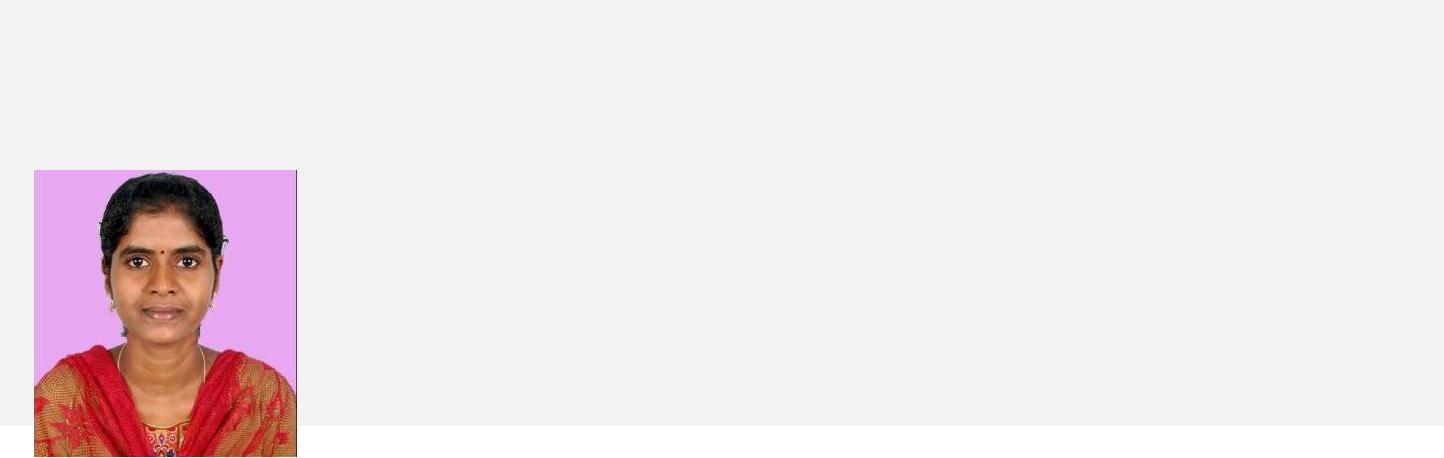 UDAYAKALA Dubai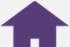       Udayakala.374670@2freemail.com  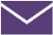 OBJECTIVESeeking innovative and challenging career in the professionally managed and dynamic organization, which provide opportunities for development and responsibilities to contribute towards organizationEDUCATIONAL QUALIFICATIONMASTERS IN COMPUTER APPLICATION (MCA) from SRC Trichy, Tamilnadu, years between 2011-2014 with 75% marksB.Sc. IN COMPUTER SCIENCE from Kunthavai Natchiyaar govt. college, Tamilnadu, years between 2008 - 2011 with 74% marksTECHNICAL SKILLSEXPERIENCEAdmin Assistant  Asian electronics Ltd  Feb 2015 - May 2017Prepare and distribute weekly and monthly reports, tracking the status of documents. Compile and update employee records (hard and soft copies) Coordinate with staff and office control systems (e.g. attendance, meetings, purchase etc.) General administrative duties such as courier, fax, email various correspondence. Obtain and report quotes on products and services, etc. Track and record all documents being processed by the management. Prepare a variety of written materials (e.g. system level documentation, reports, memos, letters, etc.) for documenting activities. Perform all kind of data entry and scan documents as required PERSONAL SKILLSACADEMIC PROJECTMajor Project as part of MCA:AUDIT-BASED MISBEHAVIOR DETECTION IN WIRELESS AD HOC NETWORKS: -The project is identifying and isolating the misbehavior nodes that refuse to forward packets in multi-hop ad hoc networks.Minor Project as part of MCA:DATA PROTECTION SYSTEM IN COMPUTER NETWORK: This project designed to resolve the problem arise during file sending process, from source to destination with encrypt protection.Major Project as part of B.Sc.:AUTOASSOCIATIVE MORPHOLOGICAL MEMORIES OF LARGE IMAGE: It is a broad set of image processing operations that process images based on shapes. It can be effectively used to process large multivalve patterns, which include color images.EXTRA-CURRICULAR ACTIVITIESWon Prizes in Annual Sports meet held inter college Athletic competition. Participated in Multimedia presentation at J.J.College of Engineering and Technology, Trichy. Organized State level technical symposium held at Seethalakshmi Ramaswami College, Trichy. Participated in a workshop on Business Process Outsourcing Opportunities and Viabilities UGC sponsored by Seethalakshmi Ramaswami College, Trichy. PERSONAL DETAILSDECLARATIONI hereby declare that the information given above is true to the best of my knowledge and belief.UdayakalaOperating Systems:Windows, LINUX.Packages:MS Office.Database:ORACLE, MS-ACCESS.Programming Languages:C, C++.Web Technology:HTML, ASP.NET.Accept difficulties as challenges● Strong willingness to learn new skills and abilitiesAbilities to establish rapport and work in a teamAbilities to establish rapport and work in a teamVisa status:  Visit visa (valid till 30th Dec 2017):  Visit visa (valid till 30th Dec 2017)Marital status:UnmarriedDate of Birth:05.06.1991Nationality:IndianLanguage Known:English, Tamil